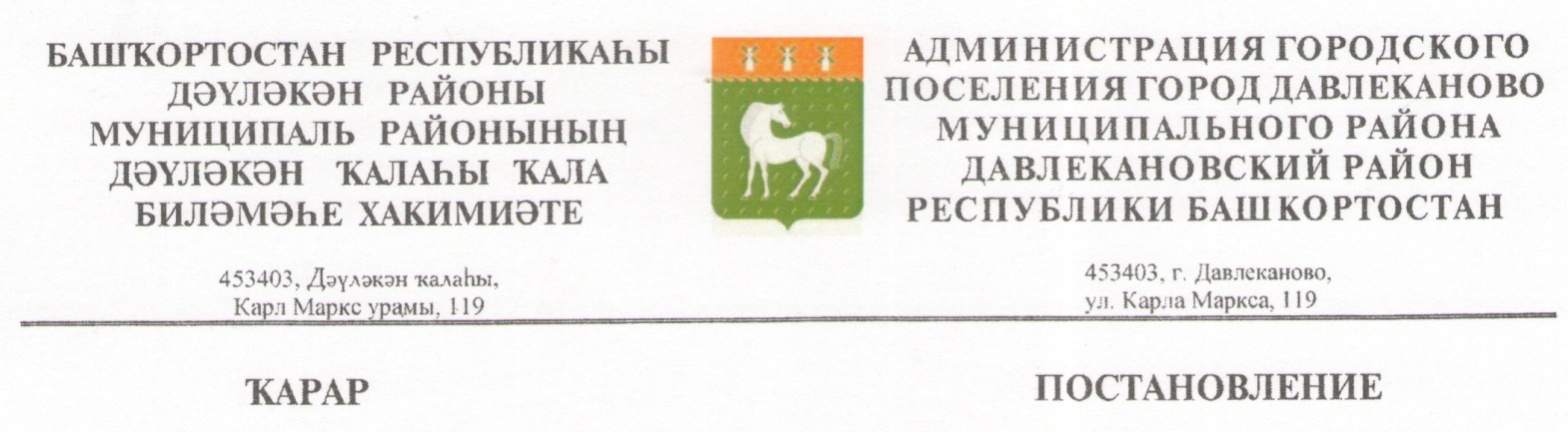                 «20 »  м ай  2024                                     № 138                                   «20 » мая 2024г.О выделении субсидии для софинансирования расходов, связанных с обеспечением устойчивого функционирования организаций, осуществляющих регулируемые виды деятельности в сфере теплоснабжения, водоснабжения и водоотведения, поставляющих коммунальные ресурсы для предоставления коммунальных услуг населению по тарифам, не обеспечивающим возмещение издержек, и подготовки объектов коммунального хозяйства к работе в осенне-зимний периодПОСТАНОВЛЯЕТ:1. В соответствии с Порядком предоставления субсидий из бюджета городского поселения город Давлеканово муниципального района Давлекановский район Республики Башкортостан для софинансирования расходов для обеспечения устойчивого функционирования организаций, осуществляющих регулируемые виды деятельности в сфере теплоснабжения, водоснабжения и водоотведения, поставляющих коммунальные  ресурсы для предоставления коммунальных услуг населению по тарифам, не обеспечивающим возмещение издержек, и подготовки объектов коммунального хозяйства к работе в осенне-зимний период выделить субсидию Давлекановскому муниципальному унитарному предприятию «ГорКомСервис» в сумме 1 511 626 (один миллион пятьсот одиннадцать тысяч шестьсот двадцать шесть) рублей из бюджета городского поселения город Давлеканово муниципального района Давлекановский район Республики Башкортостан для финансирования работ и мероприятий по подготовке к осенне-зимнему периоду.2. Обеспечить целевое использование субсидии Давлекановским муниципальным унитарным предприятием «ГорКомСервис».3.  Контроль   за   исполнением   настоящего   Постановления оставляю за собой.Глава администрации                                                                                    В.Н.Бабушкин